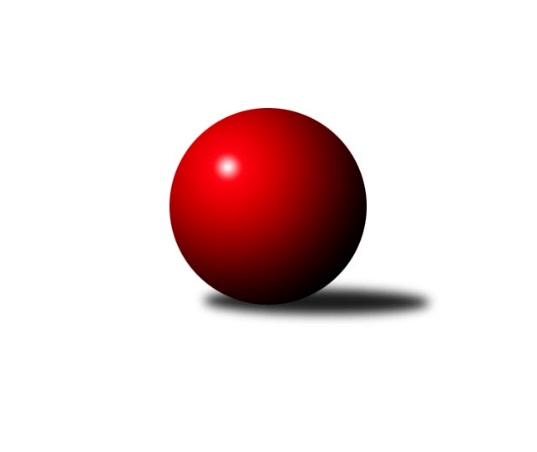 Č.11Ročník 2019/2020	30.11.2019Nejlepšího výkonu v tomto kole: 3503 dosáhlo družstvo: TJ Spartak Přerov2. KLM B 2019/2020Výsledky 11. kolaSouhrnný přehled výsledků:TJ Spartak Přerov	- KC Zlín	5:3	3503:3427	14.0:10.0	30.11.TJ Sokol Vracov	- VKK Vsetín 	5:3	3300:3275	12.0:12.0	30.11.TJ Sokol Husovice B	- TJ Slovan Kamenice nad Lipou	1:7	3309:3419	8.0:16.0	30.11.HKK Olomouc	- TJ Start Rychnov n. Kn.	6:2	3457:3359	14.5:9.5	30.11.KK Blansko 	- KK Mor.Slávia Brno	7:1	3402:3164	15.5:8.5	30.11.TJ Horní Benešov A	- SK Kuželky Dubňany 	4:4	3134:3160	15.0:9.0	30.11.Tabulka družstev:	1.	TJ Spartak Přerov	11	9	1	1	61.0 : 27.0 	150.5 : 113.5 	 3455	19	2.	KK Blansko	11	8	1	2	54.5 : 33.5 	149.5 : 114.5 	 3401	17	3.	HKK Olomouc	11	8	0	3	54.0 : 34.0 	144.0 : 120.0 	 3303	16	4.	TJ Slovan Kamenice nad Lipou	11	7	0	4	46.5 : 41.5 	137.5 : 126.5 	 3346	14	5.	KC Zlín	11	6	0	5	48.5 : 39.5 	138.0 : 126.0 	 3316	12	6.	VKK Vsetín	11	6	0	5	45.0 : 43.0 	129.0 : 135.0 	 3304	12	7.	KK Mor.Slávia Brno	11	6	0	5	43.0 : 45.0 	126.0 : 138.0 	 3292	12	8.	TJ Start Rychnov n. Kn.	11	5	0	6	48.0 : 40.0 	149.5 : 114.5 	 3348	10	9.	TJ Sokol Vracov	11	4	0	7	35.0 : 53.0 	113.0 : 151.0 	 3259	8	10.	TJ Sokol Husovice B	11	3	0	8	36.0 : 52.0 	126.5 : 137.5 	 3279	6	11.	TJ Horní Benešov A	11	1	1	9	30.0 : 58.0 	118.0 : 146.0 	 3236	3	12.	SK Kuželky Dubňany	11	1	1	9	26.5 : 61.5 	102.5 : 161.5 	 3046	3Podrobné výsledky kola:	 TJ Spartak Přerov	3503	5:3	3427	KC Zlín	Petr Vácha	131 	 148 	 133 	142	554 	 3:1 	 511 	 128	128 	 142	113	Jindřich Kolařík *1	Jiří Divila	150 	 138 	 140 	153	581 	 2:2 	 598 	 149	132 	 162	155	Radek Janás	Michal Pytlík	160 	 147 	 163 	163	633 	 3:1 	 591 	 135	126 	 159	171	Radim Abrahám	Petr Pavelka	142 	 140 	 152 	158	592 	 3:1 	 548 	 137	128 	 153	130	David Matlach	Milan Kanda	149 	 150 	 145 	121	565 	 2:2 	 586 	 146	144 	 154	142	Lubomír Matějíček	Jakub Pleban	164 	 158 	 112 	144	578 	 1:3 	 593 	 144	163 	 141	145	Miroslav Málekrozhodčí: Kryl Jiří, Vladimír Sedláčekstřídání: *1 od 61. hodu Bronislav FojtíkNejlepší výkon utkání: 633 - Michal Pytlík	 TJ Sokol Vracov	3300	5:3	3275	VKK Vsetín 	Aleš Gaspar	135 	 130 	 149 	139	553 	 1:3 	 585 	 154	140 	 145	146	Tomáš Novosad	Pavel Polanský ml.	155 	 155 	 135 	152	597 	 4:0 	 502 	 127	115 	 128	132	Daniel Bělíček	František Svoboda	138 	 154 	 124 	126	542 	 2:2 	 527 	 139	132 	 131	125	Libor Vančura	Tomáš Gaspar *1	117 	 131 	 126 	144	518 	 1:3 	 581 	 145	139 	 160	137	Vlastimil Bělíček	Tomáš Sasín	128 	 135 	 130 	144	537 	 1:3 	 565 	 145	138 	 142	140	Milan Bělíček	Jan Tužil	146 	 138 	 143 	126	553 	 3:1 	 515 	 120	146 	 130	119	Tomáš Hambálekrozhodčí: Polanský P., Nejedlík V.střídání: *1 od 31. hodu Filip KordulaNejlepší výkon utkání: 597 - Pavel Polanský ml.	 TJ Sokol Husovice B	3309	1:7	3419	TJ Slovan Kamenice nad Lipou	Tomáš Žižlavský	132 	 117 	 157 	153	559 	 2:2 	 560 	 136	136 	 156	132	Pavel Ježek	Jakub Hnát	131 	 152 	 148 	134	565 	 3:1 	 542 	 154	134 	 122	132	David Dúška	Jan Machálek st.	136 	 144 	 142 	144	566 	 1:3 	 577 	 143	157 	 126	151	Jakub Ouhel	Jaromír Šula	135 	 131 	 132 	147	545 	 0:4 	 601 	 154	149 	 148	150	Lukáš Dúška	Jiří Radil	136 	 132 	 144 	127	539 	 1:3 	 564 	 155	145 	 129	135	Petr Šindelář	David Plšek	139 	 123 	 146 	127	535 	 1:3 	 575 	 123	137 	 150	165	Karel Dúškarozhodčí: Martin GabrhelNejlepší výkon utkání: 601 - Lukáš Dúška	 HKK Olomouc	3457	6:2	3359	TJ Start Rychnov n. Kn.	Břetislav Sobota	139 	 133 	 126 	144	542 	 1:3 	 552 	 132	137 	 138	145	Dalibor Ksandr	Michal Albrecht	155 	 155 	 136 	160	606 	 2:2 	 599 	 156	158 	 131	154	Petr Gálus	Jaromír Hendrych	148 	 161 	 129 	144	582 	 3:1 	 537 	 128	158 	 134	117	Ladislav Urbánek	Marian Hošek	135 	 142 	 157 	151	585 	 3:1 	 548 	 152	116 	 141	139	Roman Kindl	Milan Sekanina	116 	 150 	 138 	158	562 	 2:2 	 579 	 142	138 	 161	138	David Urbánek	Jiří Baslar	152 	 136 	 153 	139	580 	 3.5:0.5 	 544 	 138	134 	 133	139	Jaroslav Šmejdarozhodčí: Fajdeková BohuslavaNejlepší výkon utkání: 606 - Michal Albrecht	 KK Blansko 	3402	7:1	3164	KK Mor.Slávia Brno	Jakub Flek	143 	 157 	 132 	143	575 	 4:0 	 436 	 104	109 	 109	114	Radim Herůfek	Martin Procházka	157 	 130 	 154 	148	589 	 3:1 	 562 	 129	134 	 153	146	Milan Klika	Roman Porubský	135 	 131 	 134 	149	549 	 3:1 	 537 	 125	129 	 130	153	Pavel Antoš	Petr Havíř	138 	 142 	 143 	142	565 	 2:2 	 560 	 141	137 	 144	138	Ivo Hostinský	Jan Ševela	135 	 161 	 149 	157	602 	 3:1 	 514 	 145	135 	 124	110	Stanislav Novák	Petr Benedikt *1	114 	 136 	 133 	139	522 	 0.5:3.5 	 555 	 119	155 	 142	139	Pavel Košťálrozhodčí: Řehůřková Zita, Jan Šmerdastřídání: *1 od 28. hodu Roman FlekNejlepší výkon utkání: 602 - Jan Ševela	 TJ Horní Benešov A	3134	4:4	3160	SK Kuželky Dubňany 	Vlastimil Skopalík	146 	 130 	 127 	116	519 	 2.5:1.5 	 512 	 126	130 	 124	132	Antonín Kratochvíla	Miroslav Petřek ml.	137 	 134 	 137 	120	528 	 3:1 	 523 	 126	127 	 134	136	Zdeněk Kratochvíla	Jiří Hendrych	147 	 115 	 138 	135	535 	 3.5:0.5 	 481 	 129	115 	 125	112	Michal Huťa	Petr Rak *1	119 	 93 	 126 	139	477 	 1:3 	 552 	 133	152 	 129	138	Michal Zelený	Vladislav Pečinka	138 	 120 	 126 	119	503 	 1:3 	 563 	 151	119 	 152	141	Roman Janás	Kamil Kubeša	139 	 151 	 133 	149	572 	 4:0 	 529 	 136	128 	 130	135	Marek Dostalrozhodčí: Vedocí družstevstřídání: *1 od 43. hodu Martin BilíčekNejlepší výkon utkání: 572 - Kamil KubešaPořadí jednotlivců:	jméno hráče	družstvo	celkem	plné	dorážka	chyby	poměr kuž.	Maximum	1.	Michal Pytlík 	TJ Spartak Přerov	619.97	392.2	227.8	0.8	7/7	(673)	2.	Vlastimil Bělíček 	VKK Vsetín 	611.57	382.2	229.4	2.0	6/6	(668)	3.	Jakub Flek 	KK Blansko 	593.54	387.1	206.4	3.2	7/7	(651)	4.	Michal Albrecht 	HKK Olomouc	593.40	386.7	206.7	1.7	7/7	(626)	5.	David Urbánek 	TJ Start Rychnov n. Kn.	591.72	385.1	206.6	2.3	6/6	(640)	6.	Petr Sehnal 	KK Blansko 	573.50	375.9	197.6	5.1	6/7	(609)	7.	Jan Ševela 	KK Blansko 	573.05	376.7	196.4	3.2	5/7	(602)	8.	Pavel Košťál 	KK Mor.Slávia Brno	572.67	373.5	199.2	4.2	6/6	(610)	9.	Jakub Pleban 	TJ Spartak Přerov	571.09	377.7	193.4	4.1	7/7	(605)	10.	Jiří Divila 	TJ Spartak Přerov	570.46	372.7	197.8	5.1	7/7	(612)	11.	Petr Pavelka 	TJ Spartak Přerov	570.23	392.8	177.4	5.1	7/7	(600)	12.	David Matlach 	KC Zlín	567.00	376.4	190.6	2.0	4/6	(599)	13.	David Dúška 	TJ Slovan Kamenice nad Lipou	565.47	375.0	190.4	5.3	6/6	(598)	14.	Miroslav Milan 	KK Mor.Slávia Brno	564.54	363.7	200.9	2.8	4/6	(593)	15.	Lukáš Dúška 	TJ Slovan Kamenice nad Lipou	563.78	371.0	192.8	3.7	6/6	(644)	16.	Martin Procházka 	KK Blansko 	563.13	376.8	186.3	5.7	5/7	(596)	17.	Pavel Ježek 	TJ Slovan Kamenice nad Lipou	562.47	378.0	184.5	5.2	5/6	(625)	18.	Jakub Ouhel 	TJ Slovan Kamenice nad Lipou	562.17	368.1	194.0	3.4	6/6	(610)	19.	Karel Dúška 	TJ Slovan Kamenice nad Lipou	561.25	378.8	182.5	3.9	5/6	(583)	20.	Milan Klika 	KK Mor.Slávia Brno	560.28	359.2	201.1	2.5	5/6	(580)	21.	Pavel Polanský  ml.	TJ Sokol Vracov	560.00	380.6	179.4	4.5	7/7	(612)	22.	Jakub Hnát 	TJ Sokol Husovice B	559.46	371.4	188.1	5.1	7/7	(602)	23.	Jaromír Šula 	TJ Sokol Husovice B	558.66	375.1	183.5	3.4	7/7	(589)	24.	Petr Benedikt 	KK Blansko 	558.21	376.3	181.9	6.4	7/7	(582)	25.	Radim Abrahám 	KC Zlín	558.05	370.8	187.3	3.0	5/6	(596)	26.	Petr Havíř 	KK Blansko 	557.97	373.4	184.6	6.8	6/7	(600)	27.	Tomáš Polášek 	KC Zlín	557.19	369.6	187.6	3.3	4/6	(582)	28.	Roman Kindl 	TJ Start Rychnov n. Kn.	557.13	370.1	187.0	4.9	6/6	(600)	29.	Jan Tužil 	TJ Sokol Vracov	557.04	378.4	178.7	4.0	7/7	(592)	30.	Jiří Radil 	TJ Sokol Husovice B	556.93	371.0	185.9	3.9	6/7	(596)	31.	Dalibor Ksandr 	TJ Start Rychnov n. Kn.	552.50	375.0	177.5	5.9	6/6	(602)	32.	Jiří Hendrych 	TJ Horní Benešov A	551.44	371.3	180.2	4.6	6/6	(593)	33.	Břetislav Sobota 	HKK Olomouc	551.17	367.9	183.3	4.9	7/7	(587)	34.	Lubomír Matějíček 	KC Zlín	550.46	370.1	180.4	3.1	4/6	(586)	35.	Pavel Antoš 	KK Mor.Slávia Brno	550.39	366.4	184.0	4.3	6/6	(584)	36.	Karel Ivaniš 	KC Zlín	549.95	366.2	183.8	4.7	5/6	(579)	37.	Jakub Seniura 	TJ Start Rychnov n. Kn.	549.44	368.6	180.9	6.8	4/6	(600)	38.	Petr Šindelář 	TJ Slovan Kamenice nad Lipou	548.83	371.0	177.8	4.9	6/6	(585)	39.	Radek Janás 	KC Zlín	548.67	367.1	181.6	4.9	5/6	(598)	40.	Kamil Kubeša 	TJ Horní Benešov A	548.53	365.7	182.8	3.7	6/6	(609)	41.	Tomáš Hambálek 	VKK Vsetín 	547.43	367.3	180.2	5.0	5/6	(582)	42.	Jiří Baslar 	HKK Olomouc	546.79	366.2	180.6	5.4	6/7	(602)	43.	Tomáš Žižlavský 	TJ Sokol Husovice B	546.45	364.8	181.7	3.5	5/7	(609)	44.	Vladislav Pečinka 	TJ Horní Benešov A	545.20	372.1	173.1	6.2	6/6	(584)	45.	Tomáš Sasín 	TJ Sokol Vracov	544.73	377.6	167.1	9.2	5/7	(568)	46.	Jaroslav Šmejda 	TJ Start Rychnov n. Kn.	544.36	367.1	177.3	5.6	6/6	(583)	47.	Ivo Hostinský 	KK Mor.Slávia Brno	544.28	373.1	171.2	5.2	5/6	(570)	48.	Libor Vančura 	VKK Vsetín 	543.72	362.0	181.8	5.7	6/6	(592)	49.	Petr Polanský 	TJ Sokol Vracov	543.58	368.4	175.2	5.2	6/7	(597)	50.	Miroslav Petřek  ml.	TJ Horní Benešov A	541.22	360.5	180.7	4.3	6/6	(569)	51.	Milan Bělíček 	VKK Vsetín 	540.42	374.3	166.2	6.5	6/6	(565)	52.	Roman Janás 	SK Kuželky Dubňany 	538.23	366.3	171.9	4.2	7/7	(563)	53.	Michal Zelený 	SK Kuželky Dubňany 	537.13	359.9	177.2	3.3	5/7	(552)	54.	David Plšek 	TJ Sokol Husovice B	535.03	365.1	169.9	5.0	7/7	(573)	55.	Milan Sekanina 	HKK Olomouc	533.61	359.4	174.2	6.1	7/7	(583)	56.	Daniel Bělíček 	VKK Vsetín 	532.63	368.7	164.0	9.0	5/6	(567)	57.	Stanislav Novák 	KK Mor.Slávia Brno	531.47	365.8	165.7	8.2	6/6	(555)	58.	Tomáš Novosad 	VKK Vsetín 	530.48	351.4	179.0	4.2	5/6	(585)	59.	Jaromír Hendrych 	HKK Olomouc	529.27	357.5	171.7	5.4	6/7	(611)	60.	Bronislav Fojtík 	KC Zlín	526.50	359.5	167.0	5.9	4/6	(579)	61.	Vlastimil Skopalík 	TJ Horní Benešov A	522.96	362.2	160.8	7.5	6/6	(546)	62.	Martin Bilíček 	TJ Horní Benešov A	522.08	352.4	169.6	6.1	5/6	(544)	63.	Tomáš Gaspar 	TJ Sokol Vracov	521.53	350.1	171.5	7.3	5/7	(554)	64.	Marek Dostal 	SK Kuželky Dubňany 	518.19	343.1	175.0	5.0	7/7	(567)	65.	Antonín Kratochvíla 	SK Kuželky Dubňany 	516.90	357.2	159.7	5.5	6/7	(573)	66.	Jan Machálek  st.	TJ Sokol Husovice B	505.29	348.9	156.4	9.8	6/7	(566)	67.	Radim Herůfek 	KK Mor.Slávia Brno	503.58	365.4	138.2	12.5	4/6	(554)		Vojtěch Šípek 	TJ Start Rychnov n. Kn.	602.75	393.0	209.8	1.5	1/6	(612)		Jakub Fabík 	TJ Spartak Přerov	598.00	396.0	202.0	1.5	2/7	(606)		Tomáš Válka 	TJ Sokol Husovice B	593.50	383.5	210.0	1.5	2/7	(627)		Jindřich Kolařík 	KC Zlín	583.67	384.4	199.2	3.8	3/6	(633)		Jiří Němec 	HKK Olomouc	578.00	392.0	186.0	5.0	1/7	(578)		Petr Vácha 	TJ Spartak Přerov	575.94	375.4	200.5	4.2	4/7	(586)		Petr Gálus 	TJ Start Rychnov n. Kn.	570.50	375.5	195.0	4.0	2/6	(599)		Josef Černý 	SK Kuželky Dubňany 	569.00	353.0	216.0	4.0	1/7	(569)		Libor Škoula 	TJ Sokol Husovice B	568.50	366.5	202.0	0.5	2/7	(575)		Zdeněk Černý 	TJ Horní Benešov A	566.00	376.0	190.0	6.0	1/6	(566)		Martin Čihák 	TJ Start Rychnov n. Kn.	556.11	372.4	183.7	3.6	3/6	(569)		Petr Polepil 	KC Zlín	556.00	367.0	189.0	4.0	1/6	(556)		Miroslav Málek 	KC Zlín	555.83	364.2	191.7	2.0	3/6	(598)		Milan Kanda 	TJ Spartak Přerov	553.65	371.3	182.4	5.1	4/7	(575)		Roman Flek 	KK Blansko 	553.50	366.5	187.0	4.8	3/7	(599)		Ladislav Urbánek 	TJ Start Rychnov n. Kn.	553.44	370.9	182.6	6.2	3/6	(574)		František Svoboda 	TJ Sokol Vracov	553.00	355.3	197.7	5.3	3/7	(569)		Kamil Bartoš 	HKK Olomouc	550.75	369.5	181.3	3.5	4/7	(572)		Aleš Gaspar 	TJ Sokol Vracov	548.94	364.4	184.5	8.6	4/7	(575)		Marian Hošek 	HKK Olomouc	548.45	358.4	190.1	2.7	4/7	(599)		Vlastimil Kancner 	VKK Vsetín 	548.00	357.0	191.0	4.0	1/6	(548)		Jaroslav Fojtů 	VKK Vsetín 	546.17	369.0	177.2	8.0	3/6	(568)		Roman Porubský 	KK Blansko 	545.89	364.4	181.4	3.0	3/7	(559)		Radim Meluzín 	TJ Sokol Husovice B	543.00	370.0	173.0	10.0	2/7	(587)		Martin Bílek 	TJ Sokol Vracov	541.00	374.0	167.0	7.0	1/7	(541)		Petr Horák 	SK Kuželky Dubňany 	541.00	380.0	161.0	6.0	1/7	(541)		Václav Kratochvíla 	SK Kuželky Dubňany 	540.33	364.2	176.2	5.3	2/7	(550)		Jan Škrampal 	TJ Slovan Kamenice nad Lipou	540.00	382.0	158.0	10.0	1/6	(540)		Otakar Lukáč 	KK Blansko 	537.00	347.0	190.0	1.0	1/7	(537)		Zdeněk Macháček 	TJ Spartak Přerov	530.75	363.0	167.8	5.8	4/7	(560)		Michal Huťa 	SK Kuželky Dubňany 	529.25	346.0	183.3	2.8	2/7	(594)		Filip Kordula 	TJ Sokol Vracov	528.17	372.7	155.5	7.8	3/7	(561)		Jiří Šindelář 	TJ Slovan Kamenice nad Lipou	526.00	370.0	156.0	12.0	1/6	(526)		Zdeněk Kratochvíla 	SK Kuželky Dubňany 	523.00	364.0	159.0	4.0	1/7	(523)		Rostislav Rybárský 	SK Kuželky Dubňany 	518.00	349.3	168.8	7.3	4/7	(560)		Petr Mňačko 	KC Zlín	515.00	351.0	164.0	5.0	1/6	(515)		Václav Benada 	SK Kuželky Dubňany 	512.89	353.3	159.6	7.3	3/7	(559)		Ladislav Teplík 	SK Kuželky Dubňany 	510.50	372.5	138.0	13.5	2/7	(520)		František Fialka 	SK Kuželky Dubňany 	503.00	352.0	151.0	4.0	1/7	(503)		Petr Dvořáček 	VKK Vsetín 	498.00	364.0	134.0	10.0	1/6	(498)		Pavel Antoš 	SK Kuželky Dubňany 	491.00	334.0	157.0	9.0	1/7	(491)		Filip Dratva 	SK Kuželky Dubňany 	490.00	336.0	154.0	10.0	1/7	(490)		Zdeněk Hanák 	SK Kuželky Dubňany 	484.00	329.0	155.0	9.0	1/7	(484)		Pavel Holomek 	SK Kuželky Dubňany 	469.00	327.0	142.0	10.0	1/7	(469)Sportovně technické informace:Starty náhradníků:registrační číslo	jméno a příjmení 	datum startu 	družstvo	číslo startu21456	David Matlach	30.11.2019	KC Zlín	5x23504	Ladislav Urbánek	30.11.2019	TJ Start Rychnov n. Kn.	5x7179	Michal Huťa	30.11.2019	SK Kuželky Dubňany 	4x7186	Zdeněk Kratochvíla	30.11.2019	SK Kuželky Dubňany 	1x19079	Petr Gálus	30.11.2019	TJ Start Rychnov n. Kn.	4x
Hráči dopsaní na soupisku:registrační číslo	jméno a příjmení 	datum startu 	družstvo	Program dalšího kola:18.1.2020	so	9:00	TJ Spartak Přerov - TJ Start Rychnov n. Kn.	18.1.2020	so	10:00	SK Kuželky Dubňany  - KC Zlín	18.1.2020	so	10:00	HKK Olomouc - KK Mor.Slávia Brno	18.1.2020	so	10:00	TJ Sokol Husovice B - VKK Vsetín 	18.1.2020	so	10:00	TJ Sokol Vracov - TJ Horní Benešov A	18.1.2020	so	12:45	KK Blansko  - TJ Slovan Kamenice nad Lipou	Nejlepší šestka kola - absolutněNejlepší šestka kola - absolutněNejlepší šestka kola - absolutněNejlepší šestka kola - absolutněNejlepší šestka kola - dle průměru kuželenNejlepší šestka kola - dle průměru kuželenNejlepší šestka kola - dle průměru kuželenNejlepší šestka kola - dle průměru kuželenNejlepší šestka kola - dle průměru kuželenPočetJménoNázev týmuVýkonPočetJménoNázev týmuPrůměr (%)Výkon10xMichal PytlíkPřerov63310xMichal PytlíkPřerov111.096335xMichal AlbrechtHKK Olomouc6065xMichal AlbrechtHKK Olomouc108.436061xJan ŠevelaBlansko6021xJan ŠevelaBlansko108.386024xLukáš DúškaKamenice n. L.6011xPetr GálusRychnov107.185991xPetr GálusRychnov5992xPavel Polanský ml.Vracov107.065971xRadek JanásZlín5982xLukáš DúškaKamenice n. L.107.05601